United StatesUnited StatesUnited StatesMay 2029May 2029May 2029May 2029SundayMondayTuesdayWednesdayThursdayFridaySaturday12345678910111213141516171819Mother’s Day202122232425262728293031Memorial Day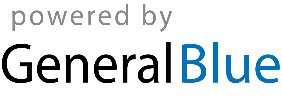 